CROMWELL HIGH SCHOOL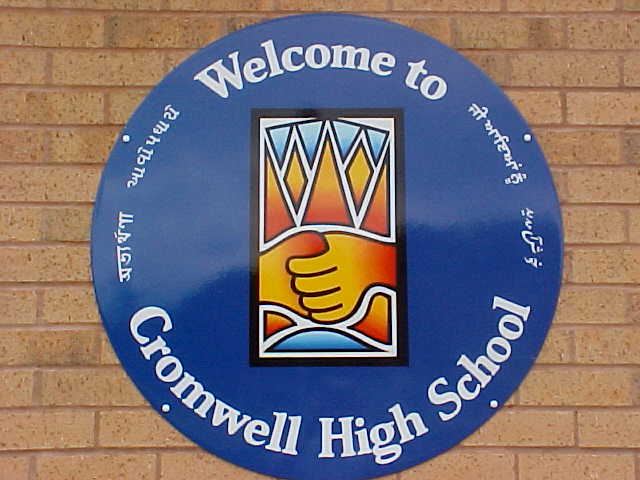 Mid-day SupervisorJob DescriptionThe job description tells you what you will be asked to do and must do when asked: Supervise pupils: to supervise pupils immediately before, during and after the midday break in all required areas- including outside in light rain or cold conditions. This includes the supervision of pupils who have a school meal as well as pupils who bring their own food. Include all pupils: To take care to ensure that one’s actions promote each child’s physical comfort, personal dignity and social inclusion and acceptance at all times.Prevent: To observe all relevant pupils closely in order to anticipate and prevent problems as far as possible.Make peace: To assist pupils to resolve any difficulties or problems in a peaceful, reasonable way.Care: Assist pupils as required with personal care.Moving and Handling: Assist with the moving and handling of identified pupils in conjunction with other staff members making use of mobility aids as necessary. Help eating: Assist and encourage pupils in eating following feeding programmes as prescribed ensuring pupils’ cleanliness to the maximum extent possible. Carry: Assist pupils in carrying/transporting trays to the tables and returning crockery and used trays to the food counter. Ensure that the dining hall is left in a tidy conditionHelp: In the event of a pupil becoming ill, distressed or experiencing an accident provide initial aid and summon qualified assistance. Completion of relevant reports.Clean: To assist with the clearance of spillages and wipe down as necessary.Play: To devise and initiate constructive play/conversation/interactions with pupils as required. Dress: Assist pupils with dressing as necessary.Report: Report to line manager any child whose diet may give cause for concern- including not eating or drinking enough or any inappropriate pupil behaviour/incidents.Safety: Ensure that pupils remain within a safe environment and play/interact safely.Communicate: Interact with pupils according the basic intent of their communication passport/promoting positive behaviour plan.Protect: To follow the school’s child protection policy at all times and report any breach of policy or concern.Confidentiality: To maintain appropriate confidentiality in accordance with the school’s policy at all times.Follow policy: Be aware of and comply with policies and procedures relating to child protection, health, safety and security, confidentiality and data protection, reporting all concerns to an appropriate person.Equal Opportunities; Follow an equal opportunities approach at all times.Be Positive: Contribute to the overall positive, professional, ethos/work/aims of the school and to cooperate with the need to change tasks in response to changed circumstances without difficulty.Professionalism: Maintain the highest standards of professional conduct/confidentiality at all times and act in line with the school’s Professional Relationship Guidelines. 	Reliability: To be reliable and complete tasks to high standard and in good time.Develop yourself: Attend and participate in occasional training/meetings as required and improve one’s own performance through the information/skills acquired. Other: To carry out such duties which reasonably correspond with the general character of the post and are commensurate with its level of responsibility. CROMWELL HIGH SCHOOLMid-day SupervisorPersonal SpecificationWhen writing your letter of application please give evidence of how you meet each of these points:Education/Qualifications/Membership of Professional Institutions (indicate grade)Basic numeracy/literacy skills							EWillingness to undertake school induction programme 				ENVQ in a relevant field or equivalent qualifications or experience			DExperienceWorking with, or caring for, children or disabled adults				EWorking (including voluntary work) in a school					DKey SkillsAbility to follow policy and instructions and complete tasks to a good standard and on time											EThe ability to assess and minimise fundamental health and safety risks		EAbility to relate well to children and adults						EAbility to maintain confidentiality and discretion at all times				ECommitment to the highest possible standards for pupils with learning difficulties	EWillingness to continually work to improve standards					E Ability to work constructively as part of a team, understanding school roles and responsibilities and your own role within these					EKey Knowledge/Attitudes Positive approach and understanding of issues related to disability and learning difficulties											EPositive approach to solving problems that arise at work				ECommitment to Equal Opportunities							EFor informationCategory (E) – ESSENTIAL - without which the candidate would be unable to carry out the duties of the postCategory (D) – DESIRABLE FEATURES which would normally enable the successful candidate to perform the duties and tasks better and more efficiently than one who did not have the qualifications, training, experience etc.